RESOLUTION NO.__________		RE:	CERTIFICATE OF APPROPRIATENESS UNDER THE			PROVISIONS OF THE ACT OF THE 			LEGISLATURE 1961, JUNE 13, P.L. 282 (53			SECTION 8004) AND BETHLEHEM ORDINANCE NO.			3952 AS AMENDED.		WHEREAS, it is proposed to retain new logo and message that have been placed over top of existing exterior sign at 700 Evans Street.		NOW, THEREFORE, BE IT RESOLVED by the Council of the City of  that a Certificate of Appropriateness is hereby granted for the proposal.		  			Sponsored by: (s)											            (s)							ADOPTED BY COUNCIL THIS       DAY OF 							(s)													  President of CouncilATTEST:(s)							        City ClerkHISTORIC CONSERVATION COMMISSIONCASE #643 -- It is proposed to retain new logo and message that have been placed over top of existing exterior sign at 700 Evans Street.OWNER/APPLICANT: GSE Realty, Inc./Michael RenneisenThe Commission upon motion by Mr. Evans and seconded by Mr. Cornish adopted the proposal that City Council issue a Certificate of Appropriateness for the proposed work described herein:The proposal to retain a new logo and message that have been placed over top of the existing exterior sign at 700 Evans Street was presented by Siso-Obd Torres and Michael Renneisen.The existing sign measures approx. 24” wide x 30” high and is affixed with visible metal fasteners directly onto the existing stuccoed wall surface opposite of the main entrance door within the recessed corner entryway.  The sign includes a corporate logo in shades of blue and beige along with the professional name “Lehigh Immigration Law”, with “Lehigh” in blue lettering and “Immigration Law” in black lettering on a white background.  The new sign also includes the words “THE OFFICE OF: ATTORNEY MICHAEL RENNEISEN 700 EVANS STREET” and the company’s web address in all capital block-style boldface type and is printed directly onto 6mm Aluminum Composite Material (ACM).Until more appropriate replacement signage is submitted for future HCC review, a secondary sign that frames the original and provides a pin stripe border is to be installed; color of the pin stripe should match blue or beige within the corporate logo.The motion for the proposed work was unanimously approved.JBL: jbl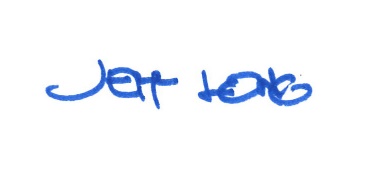 By: 				 Date of Meeting: 	Title: 		Historic Officer	